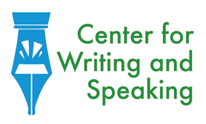 CWS Undergraduate Research Journal Manuscript Submission FormCWS Undergraduate Research Journal Manuscript Submission FormAuthor’s name:Name of professor or faculty advising paper:Title of submission:Discipline:Citation style:Contact information (ASC email, mailbox number, phone number):